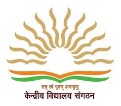 KENDRIYA VIDYALAYA BAKLOH CANTT. (H.P.) APPLICATION FORM FOR THE POST OF PART TIME (CONTRACTUAL) TEACHERS (SESSION: 2021-22)Post Applied For :- 		__________________________________Subject :			__________________________________Applicant’s Name:		__________________________________Father’s/Husband’s Name:-	__________________________________Date of Birth: -		___________/___________/__________.Contacts- Mobile:-1.                                 2.                                 E-mail:-___________________.Educational Qualification:-TEACHING EXPERIENCE (in completed years only):-Permanent Address:-______________________________________________________________________________________         ______________________________________________________________________________________POSTAL ADDRESS  :-                _______________________________________________________________________________                _______________________________________________________________________________DECLARATION:-I hereby declare that all the information furnished are true to the best of my knowledge, if any information furnished by me found to be wrong, I will be fully responsible for the same. NOTE:    Attach photocopies of the relevant documents.Place:  ___________________________Date:-  ______/_______/_______.											Signature of ApplicantQualification SUBJECTS OFFEREDBOARD/UNIVERSITYMARKS OBTAINEDTOTAL MARKS% OF MARKSREMARKS10+2/Hr. Sec.B.A./B.Sc./B.C.A.M.A./M.Sc./M.C.A.CTETOther TETB.Ed./J.B.T.Other QualificationDiploma for Computer Instructor /Games Coach/Yoga Teacher/Nurse/ Music EtcName of Employer/InstitutionPOST HELDDURATIONDURATIONYEARSMONTHSPAY SCALEREMARKSName of Employer/InstitutionPOST HELDFROMTOYEARSMONTHSPAY SCALEREMARKS